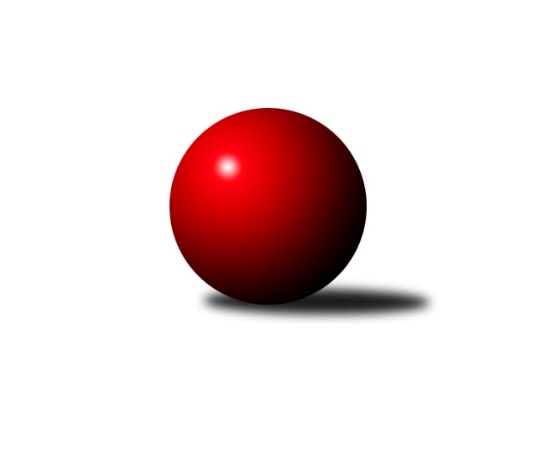 Č.9Ročník 2017/2018	15.8.2024 Mistrovství Prahy 3 2017/2018Statistika 9. kolaTabulka družstev:		družstvo	záp	výh	rem	proh	skore	sety	průměr	body	plné	dorážka	chyby	1.	KK Konstruktiva D	8	8	0	0	41.5 : 22.5 	(50.5 : 45.5)	2424	16	1709	715	57	2.	SK Rapid Praha A	8	5	2	1	43.0 : 21.0 	(54.0 : 42.0)	2304	12	1626	678	55.1	3.	KK Konstruktiva Praha E	9	6	0	3	41.5 : 30.5 	(57.0 : 51.0)	2342	12	1661	681	60.4	4.	KK Dopravní podniky Praha C	9	6	0	3	40.5 : 31.5 	(52.5 : 55.5)	2352	12	1657	695	56.2	5.	Slavoj Velké Popovice B	9	5	1	3	40.5 : 31.5 	(55.0 : 53.0)	2259	11	1608	651	58.6	6.	SK Uhelné sklady D	9	5	1	3	39.0 : 33.0 	(56.0 : 52.0)	2281	11	1620	661	54.8	7.	KK Dopravní podniky Praha B	9	5	0	4	38.0 : 34.0 	(55.0 : 53.0)	2295	10	1627	668	55.4	8.	TJ Astra  Zahradní Město C	9	4	0	5	37.5 : 34.5 	(63.0 : 45.0)	2327	8	1659	668	54.4	9.	TJ Sparta Praha B	9	4	0	5	33.0 : 39.0 	(50.5 : 57.5)	2350	8	1677	673	59.6	10.	TJ Praga Praha B	9	2	3	4	36.0 : 36.0 	(54.5 : 53.5)	2286	7	1626	660	60.1	11.	TJ Sokol Praha-Vršovice C	9	3	1	5	35.5 : 36.5 	(57.5 : 50.5)	2253	7	1616	637	70.4	12.	TJ Sokol Rudná D	9	2	1	6	21.5 : 50.5 	(38.5 : 69.5)	2159	5	1572	587	87	13.	SK Meteor Praha C	9	1	2	6	29.0 : 43.0 	(54.5 : 53.5)	2281	4	1669	613	68.2	14.	SC Radotín B	9	0	1	8	19.5 : 52.5 	(45.5 : 62.5)	2192	1	1597	596	81.2Tabulka doma:		družstvo	záp	výh	rem	proh	skore	sety	průměr	body	maximum	minimum	1.	Slavoj Velké Popovice B	5	5	0	0	29.5 : 10.5 	(33.0 : 27.0)	2374	10	2506	2260	2.	KK Konstruktiva D	5	5	0	0	26.5 : 13.5 	(32.5 : 27.5)	2456	10	2552	2354	3.	KK Konstruktiva Praha E	4	4	0	0	24.0 : 8.0 	(27.0 : 21.0)	2372	8	2401	2323	4.	SK Rapid Praha A	4	3	1	0	23.0 : 9.0 	(30.0 : 18.0)	2469	7	2543	2383	5.	TJ Sokol Praha-Vršovice C	5	3	1	1	25.5 : 14.5 	(38.5 : 21.5)	2225	7	2385	2072	6.	SK Uhelné sklady D	4	3	0	1	20.0 : 12.0 	(28.0 : 20.0)	2323	6	2405	2291	7.	KK Dopravní podniky Praha C	4	3	0	1	19.0 : 13.0 	(23.5 : 24.5)	2244	6	2296	2195	8.	KK Dopravní podniky Praha B	5	3	0	2	22.0 : 18.0 	(32.0 : 28.0)	2260	6	2286	2242	9.	TJ Astra  Zahradní Město C	4	2	0	2	18.0 : 14.0 	(30.5 : 17.5)	2362	4	2482	2293	10.	TJ Sparta Praha B	4	2	0	2	16.0 : 16.0 	(24.0 : 24.0)	2430	4	2471	2360	11.	TJ Sokol Rudná D	4	2	0	2	14.5 : 17.5 	(23.0 : 25.0)	2157	4	2222	2086	12.	TJ Praga Praha B	5	0	2	3	16.0 : 24.0 	(28.5 : 31.5)	2281	2	2341	2211	13.	SK Meteor Praha C	4	0	1	3	12.5 : 19.5 	(26.0 : 22.0)	2463	1	2501	2441	14.	SC Radotín B	5	0	1	4	11.0 : 29.0 	(28.0 : 32.0)	2164	1	2217	2117Tabulka venku:		družstvo	záp	výh	rem	proh	skore	sety	průměr	body	maximum	minimum	1.	KK Konstruktiva D	3	3	0	0	15.0 : 9.0 	(18.0 : 18.0)	2413	6	2566	2283	2.	KK Dopravní podniky Praha C	5	3	0	2	21.5 : 18.5 	(29.0 : 31.0)	2347	6	2517	2210	3.	TJ Praga Praha B	4	2	1	1	20.0 : 12.0 	(26.0 : 22.0)	2288	5	2476	2005	4.	SK Rapid Praha A	4	2	1	1	20.0 : 12.0 	(24.0 : 24.0)	2263	5	2324	2204	5.	SK Uhelné sklady D	5	2	1	2	19.0 : 21.0 	(28.0 : 32.0)	2271	5	2450	2148	6.	KK Dopravní podniky Praha B	4	2	0	2	16.0 : 16.0 	(23.0 : 25.0)	2304	4	2459	2139	7.	TJ Astra  Zahradní Město C	5	2	0	3	19.5 : 20.5 	(32.5 : 27.5)	2320	4	2400	2265	8.	KK Konstruktiva Praha E	5	2	0	3	17.5 : 22.5 	(30.0 : 30.0)	2336	4	2523	2210	9.	TJ Sparta Praha B	5	2	0	3	17.0 : 23.0 	(26.5 : 33.5)	2334	4	2405	2267	10.	SK Meteor Praha C	5	1	1	3	16.5 : 23.5 	(28.5 : 31.5)	2245	3	2363	2099	11.	Slavoj Velké Popovice B	4	0	1	3	11.0 : 21.0 	(22.0 : 26.0)	2231	1	2402	1908	12.	TJ Sokol Rudná D	5	0	1	4	7.0 : 33.0 	(15.5 : 44.5)	2160	1	2255	2044	13.	TJ Sokol Praha-Vršovice C	4	0	0	4	10.0 : 22.0 	(19.0 : 29.0)	2261	0	2341	2173	14.	SC Radotín B	4	0	0	4	8.5 : 23.5 	(17.5 : 30.5)	2199	0	2304	2065Tabulka podzimní části:		družstvo	záp	výh	rem	proh	skore	sety	průměr	body	doma	venku	1.	KK Konstruktiva D	8	8	0	0	41.5 : 22.5 	(50.5 : 45.5)	2424	16 	5 	0 	0 	3 	0 	0	2.	SK Rapid Praha A	8	5	2	1	43.0 : 21.0 	(54.0 : 42.0)	2304	12 	3 	1 	0 	2 	1 	1	3.	KK Konstruktiva Praha E	9	6	0	3	41.5 : 30.5 	(57.0 : 51.0)	2342	12 	4 	0 	0 	2 	0 	3	4.	KK Dopravní podniky Praha C	9	6	0	3	40.5 : 31.5 	(52.5 : 55.5)	2352	12 	3 	0 	1 	3 	0 	2	5.	Slavoj Velké Popovice B	9	5	1	3	40.5 : 31.5 	(55.0 : 53.0)	2259	11 	5 	0 	0 	0 	1 	3	6.	SK Uhelné sklady D	9	5	1	3	39.0 : 33.0 	(56.0 : 52.0)	2281	11 	3 	0 	1 	2 	1 	2	7.	KK Dopravní podniky Praha B	9	5	0	4	38.0 : 34.0 	(55.0 : 53.0)	2295	10 	3 	0 	2 	2 	0 	2	8.	TJ Astra  Zahradní Město C	9	4	0	5	37.5 : 34.5 	(63.0 : 45.0)	2327	8 	2 	0 	2 	2 	0 	3	9.	TJ Sparta Praha B	9	4	0	5	33.0 : 39.0 	(50.5 : 57.5)	2350	8 	2 	0 	2 	2 	0 	3	10.	TJ Praga Praha B	9	2	3	4	36.0 : 36.0 	(54.5 : 53.5)	2286	7 	0 	2 	3 	2 	1 	1	11.	TJ Sokol Praha-Vršovice C	9	3	1	5	35.5 : 36.5 	(57.5 : 50.5)	2253	7 	3 	1 	1 	0 	0 	4	12.	TJ Sokol Rudná D	9	2	1	6	21.5 : 50.5 	(38.5 : 69.5)	2159	5 	2 	0 	2 	0 	1 	4	13.	SK Meteor Praha C	9	1	2	6	29.0 : 43.0 	(54.5 : 53.5)	2281	4 	0 	1 	3 	1 	1 	3	14.	SC Radotín B	9	0	1	8	19.5 : 52.5 	(45.5 : 62.5)	2192	1 	0 	1 	4 	0 	0 	4Tabulka jarní části:		družstvo	záp	výh	rem	proh	skore	sety	průměr	body	doma	venku	1.	TJ Astra  Zahradní Město C	0	0	0	0	0.0 : 0.0 	(0.0 : 0.0)	0	0 	0 	0 	0 	0 	0 	0 	2.	KK Konstruktiva D	0	0	0	0	0.0 : 0.0 	(0.0 : 0.0)	0	0 	0 	0 	0 	0 	0 	0 	3.	SC Radotín B	0	0	0	0	0.0 : 0.0 	(0.0 : 0.0)	0	0 	0 	0 	0 	0 	0 	0 	4.	TJ Sokol Rudná D	0	0	0	0	0.0 : 0.0 	(0.0 : 0.0)	0	0 	0 	0 	0 	0 	0 	0 	5.	KK Konstruktiva Praha E	0	0	0	0	0.0 : 0.0 	(0.0 : 0.0)	0	0 	0 	0 	0 	0 	0 	0 	6.	TJ Praga Praha B	0	0	0	0	0.0 : 0.0 	(0.0 : 0.0)	0	0 	0 	0 	0 	0 	0 	0 	7.	TJ Sparta Praha B	0	0	0	0	0.0 : 0.0 	(0.0 : 0.0)	0	0 	0 	0 	0 	0 	0 	0 	8.	Slavoj Velké Popovice B	0	0	0	0	0.0 : 0.0 	(0.0 : 0.0)	0	0 	0 	0 	0 	0 	0 	0 	9.	KK Dopravní podniky Praha B	0	0	0	0	0.0 : 0.0 	(0.0 : 0.0)	0	0 	0 	0 	0 	0 	0 	0 	10.	KK Dopravní podniky Praha C	0	0	0	0	0.0 : 0.0 	(0.0 : 0.0)	0	0 	0 	0 	0 	0 	0 	0 	11.	SK Uhelné sklady D	0	0	0	0	0.0 : 0.0 	(0.0 : 0.0)	0	0 	0 	0 	0 	0 	0 	0 	12.	TJ Sokol Praha-Vršovice C	0	0	0	0	0.0 : 0.0 	(0.0 : 0.0)	0	0 	0 	0 	0 	0 	0 	0 	13.	SK Meteor Praha C	0	0	0	0	0.0 : 0.0 	(0.0 : 0.0)	0	0 	0 	0 	0 	0 	0 	0 	14.	SK Rapid Praha A	0	0	0	0	0.0 : 0.0 	(0.0 : 0.0)	0	0 	0 	0 	0 	0 	0 	0 Zisk bodů pro družstvo:		jméno hráče	družstvo	body	zápasy	v %	dílčí body	sety	v %	1.	Radovan Šimůnek 	TJ Astra  Zahradní Město C 	8	/	9	(89%)	15	/	18	(83%)	2.	Petr Stoklasa 	KK Dopravní podniky Praha C 	8	/	9	(89%)	13	/	18	(72%)	3.	Miroslav Viktorin 	TJ Sparta Praha B 	7	/	8	(88%)	11	/	16	(69%)	4.	Jaroslav Pleticha ml.	KK Konstruktiva D 	7	/	8	(88%)	11	/	16	(69%)	5.	Václav Rauvolf 	TJ Sokol Praha-Vršovice C 	7	/	9	(78%)	13	/	18	(72%)	6.	František Pudil 	SK Rapid Praha A 	6	/	6	(100%)	10	/	12	(83%)	7.	Ladislav Musil 	Slavoj Velké Popovice B 	6	/	7	(86%)	11	/	14	(79%)	8.	Stanislava Sábová 	SK Uhelné sklady D 	6	/	7	(86%)	9	/	14	(64%)	9.	Martin Podhola 	SK Rapid Praha A 	6	/	7	(86%)	8	/	14	(57%)	10.	Jindřich Habada 	KK Dopravní podniky Praha B 	6	/	8	(75%)	13	/	16	(81%)	11.	Čeněk Zachař 	Slavoj Velké Popovice B 	6	/	8	(75%)	12	/	16	(75%)	12.	Jan Petráček 	SK Meteor Praha C 	6	/	8	(75%)	11	/	16	(69%)	13.	Petr Valta 	SK Rapid Praha A 	6	/	8	(75%)	11	/	16	(69%)	14.	Emilie Somolíková 	Slavoj Velké Popovice B 	6	/	8	(75%)	10	/	16	(63%)	15.	Miroslav Málek 	KK Dopravní podniky Praha C 	6	/	8	(75%)	8	/	16	(50%)	16.	Ondřej Maňour 	TJ Praga Praha B 	6	/	9	(67%)	13	/	18	(72%)	17.	Petra Švarcová 	KK Dopravní podniky Praha C 	6	/	9	(67%)	12	/	18	(67%)	18.	Vít Kluganost 	TJ Praga Praha B 	6	/	9	(67%)	11	/	18	(61%)	19.	Antonín Švarc 	KK Dopravní podniky Praha B 	6	/	9	(67%)	11	/	18	(61%)	20.	Vojtěch Kostelecký 	TJ Astra  Zahradní Město C 	6	/	9	(67%)	11	/	18	(61%)	21.	Karel Wolf 	TJ Sokol Praha-Vršovice C 	6	/	9	(67%)	10.5	/	18	(58%)	22.	Einar Bareš 	KK Dopravní podniky Praha B 	6	/	9	(67%)	8	/	18	(44%)	23.	Marek Sedlák 	TJ Astra  Zahradní Město C 	5.5	/	9	(61%)	12	/	18	(67%)	24.	Milan Perman 	KK Konstruktiva Praha E 	5	/	7	(71%)	10	/	14	(71%)	25.	Šarlota Smutná 	KK Konstruktiva D 	5	/	7	(71%)	9	/	14	(64%)	26.	Tomáš Kudweis 	TJ Astra  Zahradní Město C 	5	/	8	(63%)	11	/	16	(69%)	27.	Petr Fišer 	TJ Sokol Rudná D 	5	/	8	(63%)	10	/	16	(63%)	28.	Václav Šrajer 	SK Meteor Praha C 	5	/	8	(63%)	10	/	16	(63%)	29.	Vladimír Strnad 	TJ Sokol Praha-Vršovice C 	5	/	8	(63%)	9	/	16	(56%)	30.	Jitka Kudějová 	SK Uhelné sklady D 	5	/	8	(63%)	9	/	16	(56%)	31.	Jan Váňa 	KK Konstruktiva D 	5	/	8	(63%)	8	/	16	(50%)	32.	Vítěslav Hampl 	SK Rapid Praha A 	5	/	8	(63%)	8	/	16	(50%)	33.	Vít Fikejzl 	TJ Sparta Praha B 	5	/	8	(63%)	6	/	16	(38%)	34.	Bohumír Musil 	KK Konstruktiva Praha E 	5	/	9	(56%)	10	/	18	(56%)	35.	Martin Kovář 	TJ Praga Praha B 	5	/	9	(56%)	9	/	18	(50%)	36.	Tomáš Jícha 	Slavoj Velké Popovice B 	4.5	/	5	(90%)	7	/	10	(70%)	37.	František Vondráček 	KK Konstruktiva Praha E 	4	/	5	(80%)	5	/	10	(50%)	38.	Tatiana Vydrová 	SC Radotín B 	4	/	6	(67%)	8.5	/	12	(71%)	39.	Zbyněk Lébl 	KK Konstruktiva Praha E 	4	/	7	(57%)	10	/	14	(71%)	40.	Jiří Cernstein 	SK Meteor Praha C 	4	/	7	(57%)	8	/	14	(57%)	41.	Miroslav Tomeš 	KK Dopravní podniky Praha B 	4	/	7	(57%)	8	/	14	(57%)	42.	Vlastimil Chlumský 	KK Konstruktiva Praha E 	4	/	7	(57%)	7.5	/	14	(54%)	43.	Petr Kapal 	Slavoj Velké Popovice B 	4	/	7	(57%)	7	/	14	(50%)	44.	Jana Dušková 	SK Uhelné sklady D 	4	/	8	(50%)	9	/	16	(56%)	45.	Jana Myšičková 	TJ Sokol Praha-Vršovice C 	4	/	8	(50%)	8	/	16	(50%)	46.	Květa Dvořáková 	SC Radotín B 	4	/	8	(50%)	7	/	16	(44%)	47.	Tomáš Smékal 	TJ Praga Praha B 	4	/	9	(44%)	11.5	/	18	(64%)	48.	Jaroslav Mařánek 	TJ Sokol Rudná D 	4	/	9	(44%)	11	/	18	(61%)	49.	Petr Štich 	SK Uhelné sklady D 	4	/	9	(44%)	9	/	18	(50%)	50.	st. Hnátek st.	KK Dopravní podniky Praha B 	4	/	9	(44%)	9	/	18	(50%)	51.	Zdeněk Cepl 	TJ Sparta Praha B 	4	/	9	(44%)	7	/	18	(39%)	52.	Ivo Vávra 	TJ Sokol Praha-Vršovice C 	3.5	/	6	(58%)	6	/	12	(50%)	53.	Stanislava Švindlová 	KK Konstruktiva Praha E 	3.5	/	7	(50%)	7.5	/	14	(54%)	54.	Jaroslav Michálek 	KK Dopravní podniky Praha C 	3.5	/	8	(44%)	6	/	16	(38%)	55.	Antonín Tůma 	SK Rapid Praha A 	3	/	3	(100%)	5	/	6	(83%)	56.	Jindra Kafková 	SK Uhelné sklady D 	3	/	5	(60%)	7	/	10	(70%)	57.	Zdeněk Míka 	SK Meteor Praha C 	3	/	5	(60%)	5.5	/	10	(55%)	58.	Martin Kozdera 	TJ Astra  Zahradní Město C 	3	/	5	(60%)	5	/	10	(50%)	59.	Jaroslav Klíma 	SK Uhelné sklady D 	3	/	5	(60%)	4	/	10	(40%)	60.	Pavel Šimek 	SC Radotín B 	3	/	6	(50%)	5	/	12	(42%)	61.	Karel Svitavský 	TJ Sokol Praha-Vršovice C 	3	/	7	(43%)	8	/	14	(57%)	62.	Libor Povýšil 	SK Uhelné sklady D 	3	/	7	(43%)	7	/	14	(50%)	63.	Jiří Štoček 	KK Dopravní podniky Praha C 	3	/	7	(43%)	6	/	14	(43%)	64.	Josef Pokorný 	SK Rapid Praha A 	3	/	7	(43%)	5	/	14	(36%)	65.	Jan Vácha 	TJ Sparta Praha B 	3	/	8	(38%)	8	/	16	(50%)	66.	Miloš Dudek 	SC Radotín B 	3	/	8	(38%)	6	/	16	(38%)	67.	Jiří Čihák 	KK Konstruktiva D 	3	/	8	(38%)	6	/	16	(38%)	68.	Petr Kšír 	TJ Praga Praha B 	3	/	8	(38%)	6	/	16	(38%)	69.	Markéta Dymáčková 	Slavoj Velké Popovice B 	3	/	8	(38%)	6	/	16	(38%)	70.	Karel Mašek 	SK Meteor Praha C 	3	/	9	(33%)	9	/	18	(50%)	71.	Václav Vejvoda 	TJ Sokol Rudná D 	3	/	9	(33%)	7	/	18	(39%)	72.	Jiřina Beranová 	KK Konstruktiva Praha E 	3	/	9	(33%)	5	/	18	(28%)	73.	Radek Pauk 	SC Radotín B 	2.5	/	9	(28%)	10	/	18	(56%)	74.	Petr Peřina 	TJ Astra  Zahradní Město C 	2	/	3	(67%)	3.5	/	6	(58%)	75.	Petr Mašek 	KK Konstruktiva D 	2	/	5	(40%)	4.5	/	10	(45%)	76.	Luboš Machulka 	TJ Sokol Rudná D 	2	/	5	(40%)	3	/	10	(30%)	77.	Jiří Neumajer 	TJ Sparta Praha B 	2	/	6	(33%)	6	/	12	(50%)	78.	Martin Štochl 	KK Dopravní podniky Praha B 	2	/	6	(33%)	4	/	12	(33%)	79.	Martin Jelínek 	TJ Praga Praha B 	2	/	6	(33%)	3	/	12	(25%)	80.	Vojtěch Roubal 	SK Rapid Praha A 	2	/	7	(29%)	6	/	14	(43%)	81.	Kamila Svobodová 	TJ Sparta Praha B 	2	/	8	(25%)	6.5	/	16	(41%)	82.	Jiří Svoboda 	SK Meteor Praha C 	2	/	8	(25%)	6	/	16	(38%)	83.	Milan Švarc 	KK Dopravní podniky Praha C 	2	/	9	(22%)	6	/	18	(33%)	84.	Jaroslav Zahrádka 	KK Konstruktiva D 	1.5	/	2	(75%)	3	/	4	(75%)	85.	Jana Fišerová 	TJ Sokol Rudná D 	1.5	/	9	(17%)	3	/	18	(17%)	86.	Luboš Kučera 	TJ Sokol Praha-Vršovice C 	1	/	2	(50%)	2	/	4	(50%)	87.	Zdenka Cachová 	KK Konstruktiva D 	1	/	4	(25%)	5	/	8	(63%)	88.	Jaroslav Novák 	SK Meteor Praha C 	1	/	4	(25%)	3	/	8	(38%)	89.	Eva Hucková 	SC Radotín B 	1	/	4	(25%)	3	/	8	(38%)	90.	Vlasta Nováková 	SK Uhelné sklady D 	1	/	4	(25%)	2	/	8	(25%)	91.	Lukáš Korta 	KK Konstruktiva D 	1	/	5	(20%)	4	/	10	(40%)	92.	Jiří Třešňák 	SK Meteor Praha C 	1	/	5	(20%)	2	/	10	(20%)	93.	Jiří Lankaš 	TJ Sparta Praha B 	1	/	6	(17%)	4	/	12	(33%)	94.	Vladimír Dvořák 	SC Radotín B 	1	/	6	(17%)	4	/	12	(33%)	95.	Martin Šimek 	SC Radotín B 	1	/	6	(17%)	2	/	12	(17%)	96.	Gabriela Jirásková 	Slavoj Velké Popovice B 	1	/	6	(17%)	2	/	12	(17%)	97.	Pavel Brož 	TJ Sokol Praha-Vršovice C 	0	/	1	(0%)	1	/	2	(50%)	98.	Lukáš Jirsa 	TJ Praga Praha B 	0	/	1	(0%)	1	/	2	(50%)	99.	Jan Kalina 	SC Radotín B 	0	/	1	(0%)	0	/	2	(0%)	100.	Vojtěch Máca 	KK Konstruktiva D 	0	/	1	(0%)	0	/	2	(0%)	101.	Ivana Bandasová 	Slavoj Velké Popovice B 	0	/	1	(0%)	0	/	2	(0%)	102.	Jan Kratochvíl 	Slavoj Velké Popovice B 	0	/	1	(0%)	0	/	2	(0%)	103.	Bohumil Plášil 	KK Dopravní podniky Praha B 	0	/	1	(0%)	0	/	2	(0%)	104.	Jiří Hofman 	SK Rapid Praha A 	0	/	2	(0%)	1	/	4	(25%)	105.	Eva Václavková 	Slavoj Velké Popovice B 	0	/	2	(0%)	0	/	4	(0%)	106.	Kryštof Maňour 	TJ Praga Praha B 	0	/	2	(0%)	0	/	4	(0%)	107.	Helena Machulková 	TJ Sokol Rudná D 	0	/	3	(0%)	1	/	6	(17%)	108.	Dagmar Svobodová 	KK Dopravní podniky Praha B 	0	/	4	(0%)	2	/	8	(25%)	109.	Karel Hnátek ml.	KK Dopravní podniky Praha C 	0	/	4	(0%)	1.5	/	8	(19%)	110.	Radil Karel 	TJ Sokol Praha-Vršovice C 	0	/	4	(0%)	0	/	8	(0%)	111.	Jakub Jetmar 	TJ Astra  Zahradní Město C 	0	/	5	(0%)	2.5	/	10	(25%)	112.	Miloslav Dvořák 	TJ Sokol Rudná D 	0	/	5	(0%)	2	/	10	(20%)	113.	Zdeněk Mašek 	TJ Sokol Rudná D 	0	/	5	(0%)	1.5	/	10	(15%)	114.	Lucie Hlavatá 	TJ Astra  Zahradní Město C 	0	/	6	(0%)	3	/	12	(25%)Průměry na kuželnách:		kuželna	průměr	plné	dorážka	chyby	výkon na hráče	1.	Meteor, 1-2	2481	1732	748	44.0	(413.6)	2.	KK Konstruktiva Praha, 1-4	2445	1744	701	61.0	(407.6)	3.	SK Žižkov Praha, 1-4	2416	1692	723	54.3	(402.7)	4.	Zahr. Město, 1-2	2338	1665	673	58.9	(389.8)	5.	Velké Popovice, 1-2	2333	1656	676	55.6	(388.9)	6.	KK Konstruktiva Praha, 5-6	2321	1690	631	76.0	(386.9)	7.	Karlov, 1-2	2298	1641	656	66.7	(383.1)	8.	Zvon, 1-2	2276	1613	662	56.0	(379.3)	9.	SK Žižkov, 1-2	2240	1586	654	51.1	(373.4)	10.	Radotín, 1-2	2215	1590	625	70.6	(369.3)	11.	TJ Sokol Rudná, 1-2	2189	1576	613	82.3	(364.9)	12.	Vršovice, 1-2	2150	1580	570	86.6	(358.5)Nejlepší výkony na kuželnách:Meteor, 1-2KK Konstruktiva D	2566	9. kolo	Petra Švarcová 	KK Dopravní podniky Praha C	450	7. koloKK Dopravní podniky Praha C	2509	7. kolo	Miroslav Málek 	KK Dopravní podniky Praha C	449	7. koloSK Meteor Praha C	2501	9. kolo	Lukáš Korta 	KK Konstruktiva D	448	9. koloTJ Praga Praha B	2476	2. kolo	Stanislava Sábová 	SK Uhelné sklady D	441	5. koloSK Meteor Praha C	2467	7. kolo	Jan Váňa 	KK Konstruktiva D	438	9. koloSK Uhelné sklady D	2450	5. kolo	Šarlota Smutná 	KK Konstruktiva D	431	9. koloSK Meteor Praha C	2442	2. kolo	Petr Stoklasa 	KK Dopravní podniky Praha C	431	7. koloSK Meteor Praha C	2441	5. kolo	Jiří Svoboda 	SK Meteor Praha C	429	7. kolo		. kolo	Jan Petráček 	SK Meteor Praha C	429	5. kolo		. kolo	Jiří Svoboda 	SK Meteor Praha C	428	2. koloKK Konstruktiva Praha, 1-4KK Konstruktiva D	2552	8. kolo	Bohumír Musil 	KK Konstruktiva Praha E	481	8. koloKK Konstruktiva Praha E	2523	8. kolo	Jindřich Habada 	KK Dopravní podniky Praha B	471	2. koloKK Konstruktiva D	2521	4. kolo	Jaroslav Pleticha ml.	KK Konstruktiva D	469	4. koloKK Dopravní podniky Praha C	2517	9. kolo	Jan Váňa 	KK Konstruktiva D	467	8. koloTJ Sparta Praha B	2471	4. kolo	Václav Rauvolf 	TJ Sokol Praha-Vršovice C	453	6. koloKK Dopravní podniky Praha B	2459	2. kolo	Čeněk Zachař 	Slavoj Velké Popovice B	452	4. koloTJ Sparta Praha B	2451	9. kolo	Zdeněk Cepl 	TJ Sparta Praha B	451	9. koloKK Konstruktiva D	2439	2. kolo	Petr Stoklasa 	KK Dopravní podniky Praha C	450	9. koloTJ Sparta Praha B	2437	2. kolo	Jaroslav Pleticha ml.	KK Konstruktiva D	449	8. koloKK Konstruktiva D	2414	6. kolo	Emilie Somolíková 	Slavoj Velké Popovice B	441	4. koloSK Žižkov Praha, 1-4SK Rapid Praha A	2543	5. kolo	Martin Podhola 	SK Rapid Praha A	469	5. koloSK Rapid Praha A	2519	8. kolo	Petr Valta 	SK Rapid Praha A	458	8. koloKK Konstruktiva D	2514	3. kolo	František Pudil 	SK Rapid Praha A	453	1. koloSK Rapid Praha A	2432	1. kolo	Jiří Čihák 	KK Konstruktiva D	448	3. koloSK Rapid Praha A	2426	3. kolo	Martin Podhola 	SK Rapid Praha A	446	8. koloTJ Astra  Zahradní Město C	2400	5. kolo	Ladislav Musil 	Slavoj Velké Popovice B	443	6. koloSK Rapid Praha A	2383	6. kolo	František Pudil 	SK Rapid Praha A	440	6. koloSlavoj Velké Popovice B	2378	6. kolo	Emilie Somolíková 	Slavoj Velké Popovice B	438	6. koloTJ Sokol Praha-Vršovice C	2341	8. kolo	Radovan Šimůnek 	TJ Astra  Zahradní Město C	438	5. koloKK Dopravní podniky Praha C	2227	1. kolo	Čeněk Zachař 	Slavoj Velké Popovice B	438	6. koloZahr. Město, 1-2TJ Astra  Zahradní Město C	2482	8. kolo	Petr Peřina 	TJ Astra  Zahradní Město C	434	8. koloTJ Sparta Praha B	2405	8. kolo	Jan Petráček 	SK Meteor Praha C	428	4. koloSK Meteor Praha C	2363	4. kolo	Marek Sedlák 	TJ Astra  Zahradní Město C	427	6. koloKK Konstruktiva Praha E	2348	2. kolo	Radovan Šimůnek 	TJ Astra  Zahradní Město C	427	8. koloTJ Astra  Zahradní Město C	2346	6. kolo	Vít Fikejzl 	TJ Sparta Praha B	426	8. koloTJ Astra  Zahradní Město C	2326	2. kolo	Vojtěch Kostelecký 	TJ Astra  Zahradní Město C	422	8. koloTJ Astra  Zahradní Město C	2293	4. kolo	Marek Sedlák 	TJ Astra  Zahradní Město C	421	8. koloSK Uhelné sklady D	2148	6. kolo	Miroslav Viktorin 	TJ Sparta Praha B	421	8. kolo		. kolo	Karel Mašek 	SK Meteor Praha C	418	4. kolo		. kolo	Tomáš Kudweis 	TJ Astra  Zahradní Město C	416	8. koloVelké Popovice, 1-2Slavoj Velké Popovice B	2506	1. kolo	Petr Kapal 	Slavoj Velké Popovice B	444	1. koloSlavoj Velké Popovice B	2417	8. kolo	Čeněk Zachař 	Slavoj Velké Popovice B	443	8. koloSlavoj Velké Popovice B	2382	7. kolo	Miroslav Viktorin 	TJ Sparta Praha B	431	1. koloKK Dopravní podniky Praha B	2375	8. kolo	Čeněk Zachař 	Slavoj Velké Popovice B	430	1. koloTJ Astra  Zahradní Město C	2355	7. kolo	Ladislav Musil 	Slavoj Velké Popovice B	430	3. koloTJ Sparta Praha B	2330	1. kolo	Ladislav Musil 	Slavoj Velké Popovice B	429	7. koloSlavoj Velké Popovice B	2307	3. kolo	Emilie Somolíková 	Slavoj Velké Popovice B	428	1. koloSlavoj Velké Popovice B	2260	5. kolo	Einar Bareš 	KK Dopravní podniky Praha B	426	8. koloSC Radotín B	2230	5. kolo	Radovan Šimůnek 	TJ Astra  Zahradní Město C	424	7. koloTJ Sokol Rudná D	2173	3. kolo	Emilie Somolíková 	Slavoj Velké Popovice B	423	3. koloKK Konstruktiva Praha, 5-6KK Konstruktiva Praha E	2401	7. kolo	Milan Perman 	KK Konstruktiva Praha E	459	7. koloKK Konstruktiva Praha E	2383	9. kolo	Miroslav Viktorin 	TJ Sparta Praha B	429	5. koloKK Konstruktiva Praha E	2382	5. kolo	Bohumír Musil 	KK Konstruktiva Praha E	424	5. koloKK Konstruktiva Praha E	2323	3. kolo	Zbyněk Lébl 	KK Konstruktiva Praha E	418	3. koloSK Meteor Praha C	2320	3. kolo	Květa Dvořáková 	SC Radotín B	418	9. koloSC Radotín B	2304	9. kolo	Bohumír Musil 	KK Konstruktiva Praha E	417	7. koloTJ Sparta Praha B	2298	5. kolo	Zbyněk Lébl 	KK Konstruktiva Praha E	417	9. koloTJ Sokol Rudná D	2230	7. kolo	Jiřina Beranová 	KK Konstruktiva Praha E	415	9. kolo		. kolo	Milan Perman 	KK Konstruktiva Praha E	414	9. kolo		. kolo	Jan Petráček 	SK Meteor Praha C	410	3. koloKarlov, 1-2KK Konstruktiva D	2391	7. kolo	Jaroslav Pleticha ml.	KK Konstruktiva D	466	7. koloTJ Praga Praha B	2341	9. kolo	Petra Švarcová 	KK Dopravní podniky Praha C	429	5. koloSK Rapid Praha A	2324	9. kolo	Milan Perman 	KK Konstruktiva Praha E	426	1. koloKK Konstruktiva Praha E	2319	1. kolo	Tomáš Smékal 	TJ Praga Praha B	424	7. koloTJ Praga Praha B	2316	3. kolo	Martin Kovář 	TJ Praga Praha B	423	1. koloTJ Praga Praha B	2310	7. kolo	Zbyněk Lébl 	KK Konstruktiva Praha E	417	1. koloSK Uhelné sklady D	2274	3. kolo	Ondřej Maňour 	TJ Praga Praha B	417	5. koloKK Dopravní podniky Praha C	2271	5. kolo	Vít Kluganost 	TJ Praga Praha B	410	7. koloTJ Praga Praha B	2227	1. kolo	Zdenka Cachová 	KK Konstruktiva D	410	7. koloTJ Praga Praha B	2211	5. kolo	Jindra Kafková 	SK Uhelné sklady D	410	3. koloZvon, 1-2SK Uhelné sklady D	2405	9. kolo	Jana Dušková 	SK Uhelné sklady D	449	9. koloTJ Sparta Praha B	2368	7. kolo	Petr Štich 	SK Uhelné sklady D	428	4. koloSK Uhelné sklady D	2302	2. kolo	Jana Dušková 	SK Uhelné sklady D	425	2. koloSK Uhelné sklady D	2292	7. kolo	Jitka Kudějová 	SK Uhelné sklady D	425	4. koloSK Uhelné sklady D	2291	4. kolo	Zdeněk Cepl 	TJ Sparta Praha B	416	7. koloKK Konstruktiva Praha E	2280	4. kolo	Libor Povýšil 	SK Uhelné sklady D	415	9. koloTJ Sokol Praha-Vršovice C	2173	2. kolo	Zbyněk Lébl 	KK Konstruktiva Praha E	409	4. koloTJ Sokol Rudná D	2097	9. kolo	Jitka Kudějová 	SK Uhelné sklady D	405	7. kolo		. kolo	Jana Myšičková 	TJ Sokol Praha-Vršovice C	404	2. kolo		. kolo	Jitka Kudějová 	SK Uhelné sklady D	403	2. koloSK Žižkov, 1-2KK Dopravní podniky Praha C	2296	6. kolo	Jindřich Habada 	KK Dopravní podniky Praha B	442	1. koloKK Dopravní podniky Praha B	2286	7. kolo	Einar Bareš 	KK Dopravní podniky Praha B	419	7. koloKK Konstruktiva D	2283	5. kolo	Jaroslav Michálek 	KK Dopravní podniky Praha C	419	6. koloTJ Astra  Zahradní Město C	2281	9. kolo	Vojtěch Kostelecký 	TJ Astra  Zahradní Město C	416	9. koloKK Dopravní podniky Praha B	2266	9. kolo	Jiří Čihák 	KK Konstruktiva D	415	5. koloKK Dopravní podniky Praha B	2255	3. kolo	Jindra Kafková 	SK Uhelné sklady D	412	8. koloKK Dopravní podniky Praha B	2252	5. kolo	Petr Valta 	SK Rapid Praha A	411	7. koloSK Uhelné sklady D	2250	8. kolo	Radovan Šimůnek 	TJ Astra  Zahradní Město C	409	9. koloKK Dopravní podniky Praha C	2243	2. kolo	Jindřich Habada 	KK Dopravní podniky Praha B	409	9. koloKK Dopravní podniky Praha B	2242	1. kolo	Jindřich Habada 	KK Dopravní podniky Praha B	408	7. koloRadotín, 1-2TJ Praga Praha B	2313	8. kolo	Petr Fišer 	TJ Sokol Rudná D	445	1. koloTJ Astra  Zahradní Město C	2265	3. kolo	Vojtěch Kostelecký 	TJ Astra  Zahradní Město C	415	3. koloSK Rapid Praha A	2260	4. kolo	Tomáš Smékal 	TJ Praga Praha B	413	8. koloTJ Sokol Rudná D	2255	1. kolo	Miloš Dudek 	SC Radotín B	403	1. koloKK Dopravní podniky Praha B	2241	6. kolo	Martin Podhola 	SK Rapid Praha A	403	4. koloSC Radotín B	2217	8. kolo	Martin Kovář 	TJ Praga Praha B	401	8. koloSC Radotín B	2200	1. kolo	Radek Pauk 	SC Radotín B	401	8. koloSC Radotín B	2165	6. kolo	Luboš Machulka 	TJ Sokol Rudná D	400	1. koloSC Radotín B	2123	4. kolo	Radek Pauk 	SC Radotín B	399	3. koloSC Radotín B	2117	3. kolo	Květa Dvořáková 	SC Radotín B	396	6. koloTJ Sokol Rudná, 1-2TJ Praga Praha B	2357	6. kolo	Luboš Machulka 	TJ Sokol Rudná D	422	8. koloSK Rapid Praha A	2262	2. kolo	Petr Kšír 	TJ Praga Praha B	422	6. koloTJ Sokol Rudná D	2222	8. kolo	Jaroslav Mařánek 	TJ Sokol Rudná D	414	2. koloTJ Sokol Rudná D	2191	4. kolo	Ondřej Maňour 	TJ Praga Praha B	406	6. koloKK Dopravní podniky Praha B	2139	4. kolo	Luboš Machulka 	TJ Sokol Rudná D	401	6. koloSK Meteor Praha C	2129	8. kolo	Luboš Machulka 	TJ Sokol Rudná D	396	4. koloTJ Sokol Rudná D	2129	2. kolo	Petr Fišer 	TJ Sokol Rudná D	396	4. koloTJ Sokol Rudná D	2086	6. kolo	Antonín Tůma 	SK Rapid Praha A	394	2. kolo		. kolo	Jaroslav Mařánek 	TJ Sokol Rudná D	393	8. kolo		. kolo	Martin Kovář 	TJ Praga Praha B	392	6. koloVršovice, 1-2TJ Sokol Praha-Vršovice C	2385	7. kolo	Vladimír Strnad 	TJ Sokol Praha-Vršovice C	440	5. koloTJ Sokol Praha-Vršovice C	2315	5. kolo	Karel Wolf 	TJ Sokol Praha-Vršovice C	420	7. koloTJ Sparta Praha B	2267	3. kolo	Václav Rauvolf 	TJ Sokol Praha-Vršovice C	420	7. koloTJ Sokol Praha-Vršovice C	2214	3. kolo	Miroslav Viktorin 	TJ Sparta Praha B	414	3. koloTJ Sokol Praha-Vršovice C	2139	9. kolo	Vladimír Strnad 	TJ Sokol Praha-Vršovice C	410	7. koloSK Meteor Praha C	2099	1. kolo	Václav Rauvolf 	TJ Sokol Praha-Vršovice C	405	9. koloTJ Sokol Praha-Vršovice C	2072	1. kolo	Václav Rauvolf 	TJ Sokol Praha-Vršovice C	402	3. koloSC Radotín B	2065	7. kolo	Václav Rauvolf 	TJ Sokol Praha-Vršovice C	400	5. koloTJ Sokol Rudná D	2044	5. kolo	Karel Wolf 	TJ Sokol Praha-Vršovice C	398	3. koloSlavoj Velké Popovice B	1908	9. kolo	Vladimír Strnad 	TJ Sokol Praha-Vršovice C	398	1. koloČetnost výsledků:	8.0 : 0.0	1x	7.5 : 0.5	1x	7.0 : 1.0	7x	6.5 : 1.5	1x	6.0 : 2.0	11x	5.5 : 2.5	1x	5.0 : 3.0	12x	4.5 : 3.5	1x	4.0 : 4.0	6x	3.0 : 5.0	9x	2.5 : 5.5	1x	2.0 : 6.0	8x	1.0 : 7.0	3x	0.0 : 8.0	1x